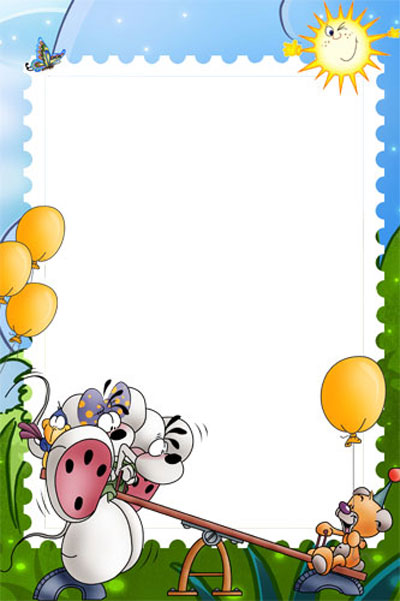 Центр творчості дітей та юнацтваСценарій зустрічі з відомими людьми«ЧЕМПІОНИ СЕРЕД  НАС»Підготувала:методист – кураторспортивно – туристичного напряму Авдєйчік Ольга Іванівнам. Прилуки 2016 р.Сценарій зустрічі «Чемпіони серед нас»Ведуча:  Доброго дня шановні гості. Дім для кожної людини – там, де вона народилася, де вона живе. Для нас це – Прилуки, одне з найстаровинніших міст, багате своєю історією та культурною спадщиною, щедре на талановитих та обдарованих людей.У нас творили і жили
Усім відомі люди,
З самого ранку тут життя
Кипить і сонце будить…І так живуть вже сотні літ
Прилуки з дня у день
Під променем ясного сонця
Під спів рідних пісень.Тут радість серце обійма,
Мов материнські руки
Бо це – мій край, моя земля,
Моє місто Прилуки!!!Вас вітає ансамбль «Промінець» - «Барви рідного міста»Ведуча:  Саме місто Прилуки – наше рідне. І сьогодні  ми зібрались в цей чудовий весняний день на цікаве свято. А цікаве воно тим, що ми познайомимось з талановитими, спортивними при лучанами. І першими я запрошую наймолодших учасників нашого свята – вихованців гуртка Айкідо. Показові виступи вихованців гуртка «Айкідо»Ведуча: Ось такі юні спортсмени ростуть в нашому центрі творчості. А наше місто щедре на спортивні таланти подарувало нам олімпійську чемпіонку з біатлону – Валентину Цербе – Несіну. А також ще одну юну прилучанку,  срібну призерку чемпіонату  світу та переможицю першості Європи з боксу серед юніорок – Катерину Рогову. І сьогодні Катерина завітала до нас у гості. І я пропоную переглянути відео з одного з поєдинків за участю Катерини.Відео «Катя боксує»Ведуча: А зараз я хочу запросити  Катерину до слова. Катерино,  розкажіть  нам будь – ласка, що найважче у житті спортсмена?Відповідь Катерини.Ведуча: Які  почуття  викликає  у вас перемога?Відповідь Катерини.Ведуча: Що б ви хотіли побажати нашим юним спортсменам, які дуже прагнуть досягти висот у спорті і гідно представляти наше місто, область і Україну на спортивних майданчиках.Відповідь Катерини.Ведуча: А ми всі в свою чергу хочемо побажати Катерині  нових  перемог, ми знаємо, що вже завтра ви  їдете на нові змагання, отож бажаємо вам легких перемог. Ми пишаємось вами.І нехай наступна пісня буде натхненням для всіх спортсменів. Ансамбль «Вітамінка» - «Маленькі козачата».Ансамбль «Вітамінка» - «Маленькі козачата»Ведуча: Слід відзначити,  що всіх спортсменів до перемоги ведуть їх тренери які є хорошими  майстрами своєї справи на спортивній ниві. Тож хочемо побажати всім тренерам, керівникам – терпіння і талановитих вихованців, нехай всі здобутки і перемоги приносять вам радість і гордість! А всі спортсмени, навіть ще зовсім юні знали, що вони на спортивній арені – це обличчя тренера, міста і найголовніше – всієї України! Адже  найголовніша нагорода для спортсмена – це гімн України на врученні нагород!Вас вітають вихованці ансамблю «Канон»!«Канон»Ведуча: Я запрошую всіх присутніх вихованців до загального фото і якщо у вас є запитання до Катерини, я думаю ви можете поставити їх чемпіонці.